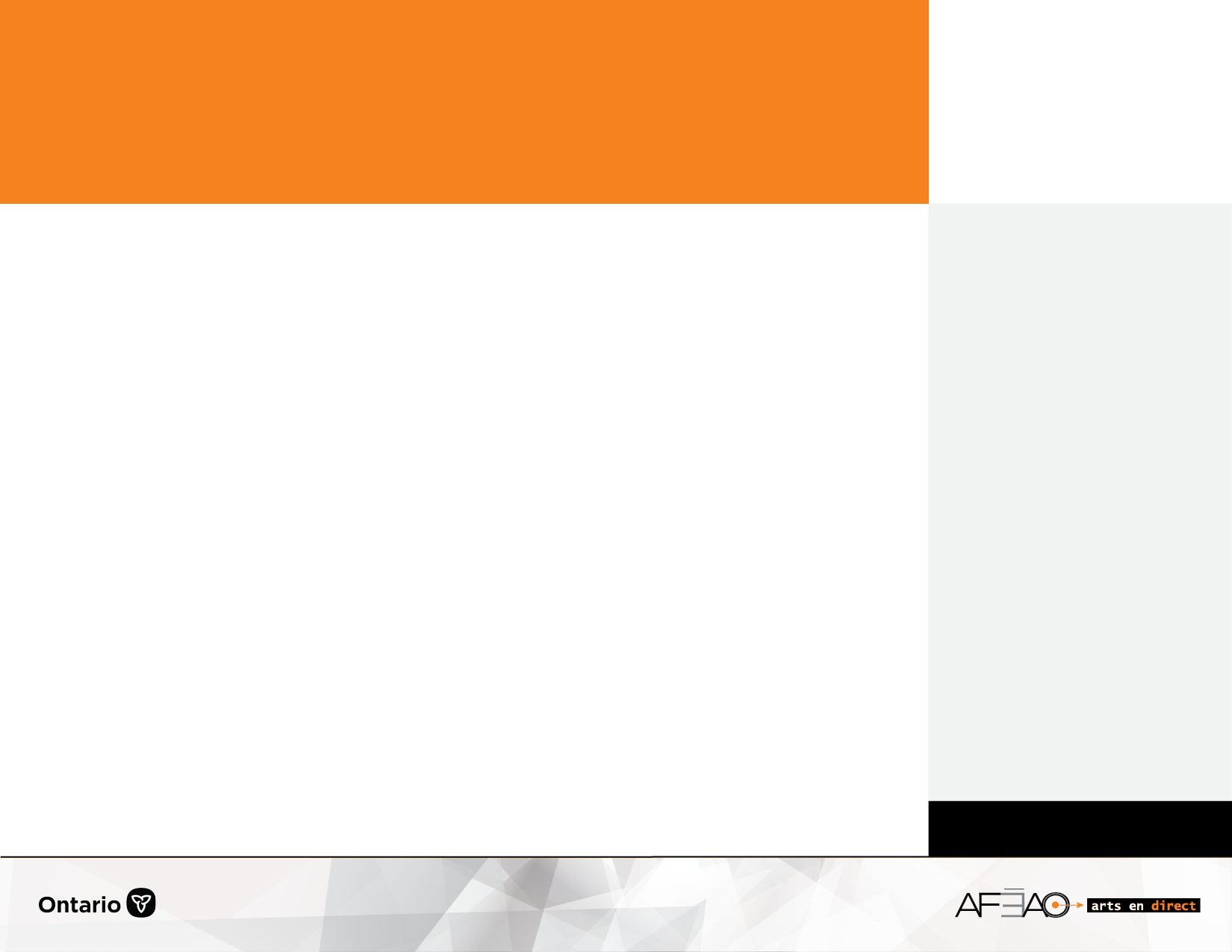 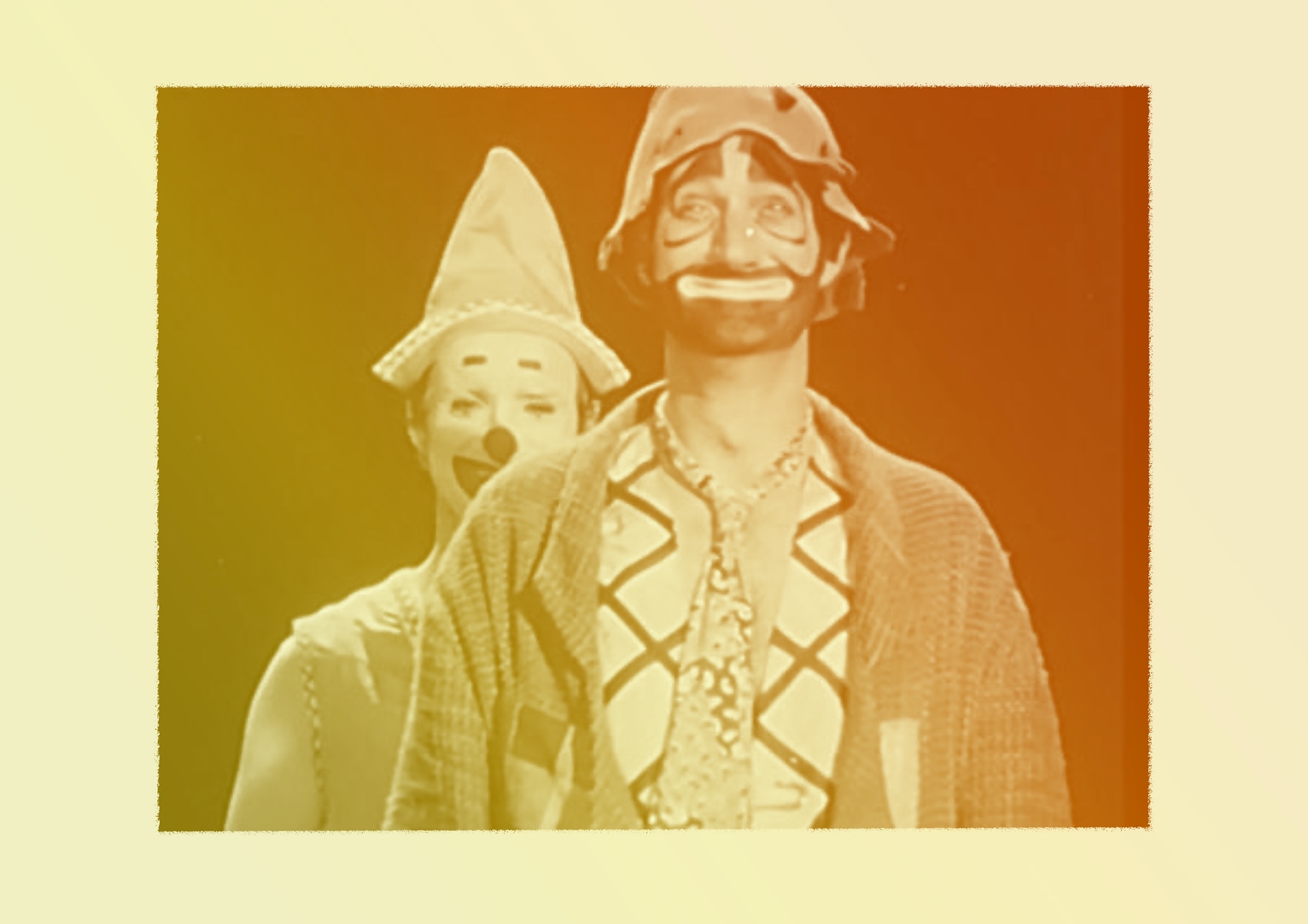 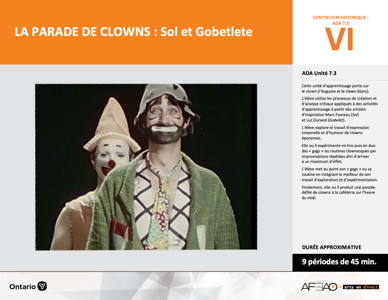 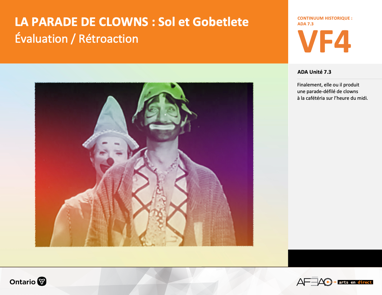 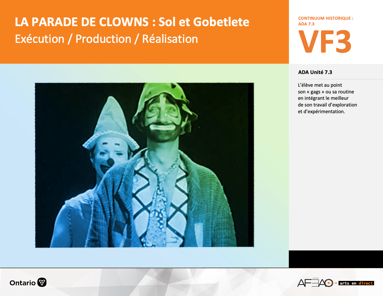 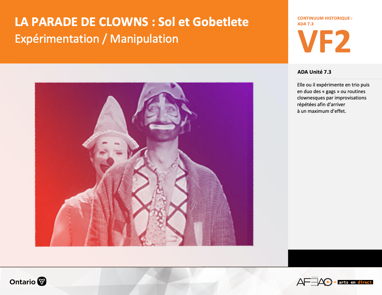 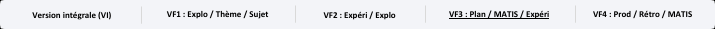 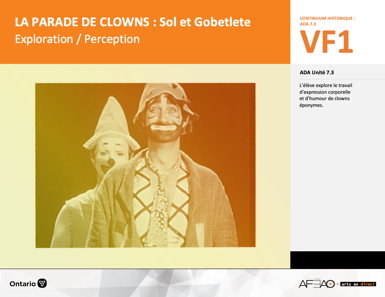 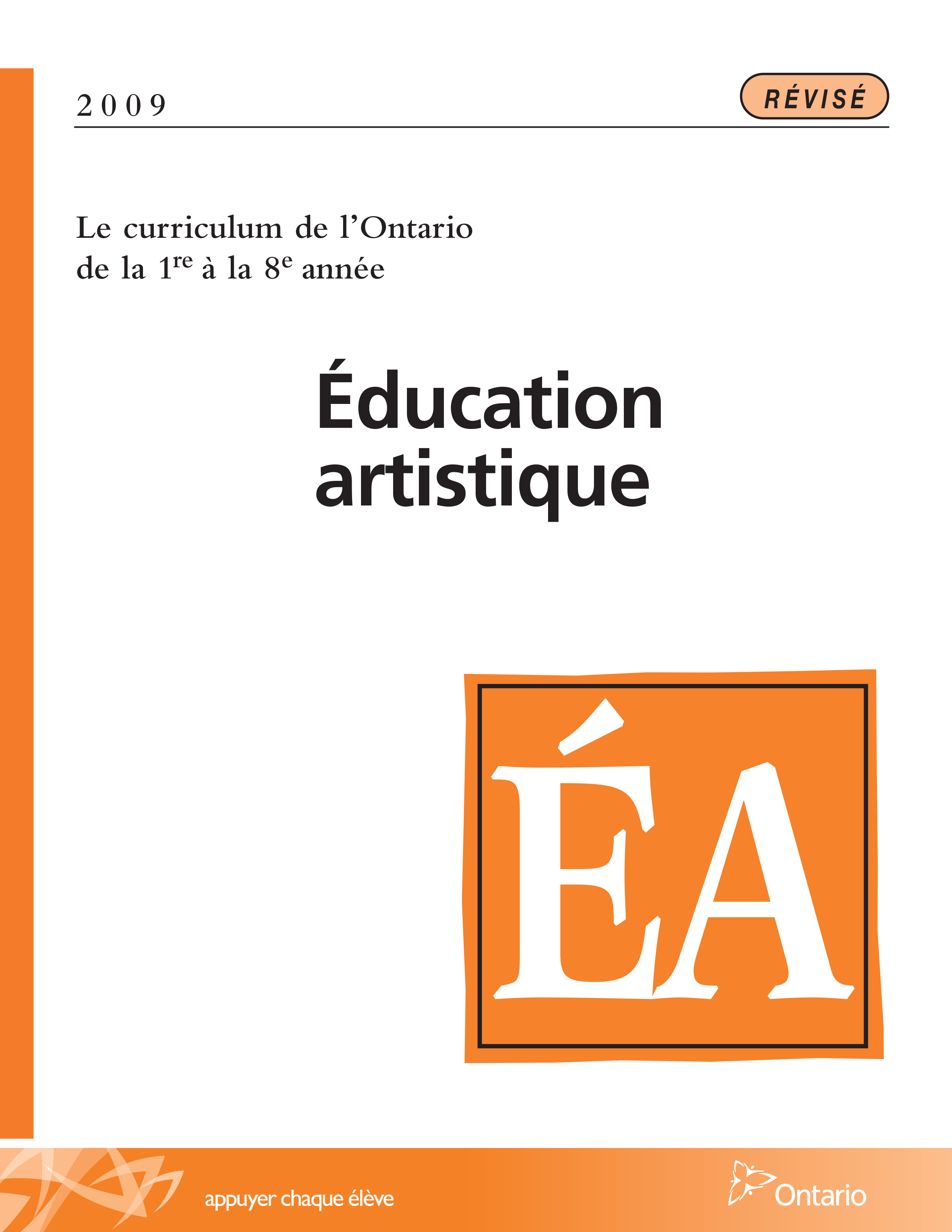 Table des matières Description Liste des attentes et contenusArt dramatique - 7e annéeTableau des fondements théoriques à l’étudeArt dramatique - 7e annéeDéroulementÉvaluation / RétroactionDescriptionCette unité d’apprentissage porte sur le clown (l’Auguste et le clown blanc). L’élève utilise les processus de création et d’analyse critique appliqués à des activités d’apprentissage à partir des artistes d’inspiration Marc Favreau (Sol) et Luc Durand (Gobelet). L’élève explore le travail d’expression corporelle et d’humour 
de clowns éponymes. Elle, il ou iel expérimente en trio puis en duo des « gags » ou routines clownesques par improvisations répétées afin d’arriver à un maximum d’effet. L’élève met au point son « gags » ou sa routine en intégrant le meilleur de son travail d’exploration et d’expérimentation. Finalement, elle, 
il ou iel produit une parade-défilé de clowns à la cafétéria sur l’heure du midi.Description de chaque étape du déroulement VF (fragmentée) VF1 : Exploration / PerceptionL’élève explore le travail d’expression corporelle et d’humour de clowns éponymes.Liste des attentes et contenus À la fin de la 7e année, l’élève doit pouvoir :ART DRAMATIQUEAttente :A1. réaliser diverses productions dramatiques en appliquant les fondements à l’étude et en suivant le processus de création artistique. A2. communiquer son analyse et son appréciation de diverses productions dramatiques en utilisant les termes justes et le processus d’analyse critique. A3. expliquer la dimension sociale et culturelle de l’art dramatique ainsi que les fondements à l’étude dans diverses productions dramatiques d’hier 
et d’aujourd’hui, provenant d’ici et d’ailleurs. CONTENUS D’APPRENTISSAGEPour satisfaire aux attentes, l’élève doit pouvoir :Production et expression A1.1 recourir au processus de création artistique pour réaliser diverses productions dramatiques. A1.2 rédiger des scénarios pour explorer divers thèmes. A1.3 créer un personnage en tenant compte des caractéristiques du personnage, du lieu, de l’espace et de la situation dramatique.Analyse et appréciationA2.1 recourir au processus d’analyse critique pour analyser et apprécier diverses productions dramatiques.A2.2 analyser, à l’aide des fondements à l’étude, plusieurs formes de représentation en art dramatique. A2.3 exprimer de différentes façons son appréciation de l’art clownesque ou d’autres productions dramatiques, en tant que participante ou participant et spectatrice ou spectateur, en commentant les sentiments et les thèmes présentés dans les productions.Connaissance et compréhensionA3.1 connaître le vocabulaire de la scène.A3.2 comparer plusieurs types de clown de différentes époques et cultures ainsi que leur jeu de scène. Tableau des fondements théoriques à l’étudeART DRAMATIQUE 
FONDEMENTS À L’ÉTUDE 7E ANNÉEDéroulementExploration / PerceptionPréambule générique à toutes les unités d’apprentissage ADA (voir PARADECL_VI_Preunite).Matériel, outil, équipement Prévoyez l’équipement nécessaire pour visionner des sites Web et / ou des vidéos. Par exemple : https://fr.wikipedia.org/wiki/Sol_et_Gobelet;https://www.youtube.com/watch?v=IZcQLsMOtgM (le grille-pain);https://www.facebook.com/ArchivesRadioCanada/videos/209444770303207/ (moments cultes);https://www.youtube.com/watch?v=EiJwZOY6A3s;https://www.youtube.com/watch?v=jZAKLCs5ff8 (la statue erre).Prévoyez utiliser : PARADECL_VI_Fiche;PARADECL_VI_Ligne;PARADECL_VI_Lexique;PARADECL_VF1_Annexe1.Enseignante / Enseignant À l’aide de la fiche (voir : PARADECL_VI_Fiche), de la ligne de temps (voir : PARADECL_VI_Ligne) et du lexique (PARADECL_VI_Lexique), présentez 
les deux artistes d’inspiration, Marc Favreau et Luc Durand.Visionnez différents sites sur Internet pour présenter des images de production tirés des émissions de Radio-Canada – La boîte à surprise. Par exemple : https://fr.wikipedia.org/wiki/Sol_et_Gobelet;https://www.youtube.com/watch?v=IZcQLsMOtgM (le grille-pain) ;https://www.facebook.com/ArchivesRadioCanada/videos/209444770303207/ (moments cultes);https://www.youtube.com/watch?v=EiJwZOY6A3s;https://www.youtube.com/watch?v=jZAKLCs5ff8 (la statue erre).Faites remarquer le pouvoir d’invention du duo de clown Sol et Gobelet, l’expression corporelle, les caractéristiques observables et interne de chaque 
de chaque clown, les gags ou routine clownesque, le texte.Élève Écoute attentivement, pose des questions, émets des commentaires au sujet de ce qui est présentés.Note quelques aspects que tu trouves intéressants, inhabituels, drôles de l’expression corporelle, du costume et du maquillage, des situations dramatique – gags, routines clownesques aux fins d’inspiration et de réinvestissement dans l’unité.Enseignante / Enseignant Présentez des œuvres, des images et / ou d’autres segments vidéo où des clowns différents peuvent être analysés à partir de leurs caractéristiques observables (p. ex., costume, accessoire, maquillage) et internes (p. ex., posture, démarche, voix).Invitez les élèves à deviner le caractère de chacun d’eux (p. ex., bouffon, bêta; gentil, bonasse; ingénieux, imaginatif; autoritaire, hautain, 
« qui sait tout »; meneur, chef de bande, preneur de décision). Brossez à mesure un tableau des caractéristiques suggérées tout en indiquant combien de fois certaines d’elles sont dites et redites.Établissez ensuite la comparaison des deux types de clowns de base à l’étude : l’Auguste, et le clown Blanc. Élève Devine le caractère d’autres clowns présentés et sois attentive ou attentifs à la récurrence de certains traits.Avec l’enseignante ou l’enseignant, brosse un tableau synthèse de tes observations.Établit la comparaison de base entre l’Auguste et le clown blanc, conserve ce tableau aux fins de consultations subséquentes.Enseignante / Enseignant Invitez les commentaires des élèves par rapport à leur vécu des clowns de cirque (p. ex., Cirque du soleil), de rodéos (p. ex., de Calgary) et d’autres événements (p. ex., foire).Demandez aux élèves de raconter ce dont ils se souviennent des « routines » clownesques (p. ex., jonglerie et magie, acrobatie et cascade) 
et des « gags » typiques (p. ex., recevoir une tarte à la crème dans la figure, se faire trébucher à répétition, se moquer d’un étranger qui marche 
dans la rue, faire peur avec un grand bruit, franchir un obstacle sans talent et réussite).Pour bâtir l’éventail de référents, présentez d’autres clowns bien connus de l’histoire du clown. Par exemple : Richard Tarlton 1530-1588 clown par excellence de l’époque élisabéthaine;Jean-Baptiste Auriol 1806 -1881 « l’homme oiseau » Angleterre;de l’époque moderne :Charlie Chaplin – Tramp, Le Vagabond c. 1920, années de la Grande Dépression Buster Keaton, Marx Brother [Harpo, Groucho] 
au début du XXe siècle au États-Unis; Cairoli, Porto et Carletto au Cirque Medrano c. 1930 en Italie.du milieu du XXe siècle (p. ex., Annie Fratellini, les Brio, les Nouveaux Nez, France);et, plus particulièrement de chez-nous (p. ex., Francine Côté – Adrénaline).Invitez l’élève à former un duo.Expliquer que chaque duo répète ou improvise trois segments de situations dramatiques-gags-routines clownesques, visionnés, racontés, tirés 
de son vécu, partiellement inventés ou carrément inventés par le duo. Circulez et utilisez la grille d’observation du travail de l’élève (voir : PARADECL_VF1_Annexe1).Élève Forme un duo avec une ou un partenaire.Répète ou improvise des segments de situations dramatiques (au moins trois (3) tirés de ce qui a été présenté en classe, de son vécu ou de son invention.DOCUMENTS D’ACCOMPAGNEMENTPARADECL_VI_FichePARADECL_VI_LignePARADECL_VI_LexiquePARADECL_VI_PreunitePARADECL_VF1_Annexe1